TAG UG/Uwch1641/51TECHNOLEG GWYBODAETH A CHYFATHREBU GYMHWYSOLUNED AICT1eFusnes – Ennill Sgiliau mewn eFusnes Fersiwn papur o asesiad ar-sgrinA.M. DYDD GWENER, 23 Mai 2014Arholiad 3 awr mewn dwy ranCYFARWYDDIADAU I YMGEISWYRDefnyddiwch inc neu feiro du.Ysgrifennwch eich enw, rhif y ganolfan a’ch rhif ymgeisydd yn y blychau ar ben y dudalen hon. Atebwch bob cwestiwn.GWYBODAETH I YMGEISWYRMae’r cwestiynau yn y papur hwn wedi’u seilio ar y cyd-destun The South Country Railway Society.Mae dwy ran i’r arholiad:Rhan A: 	Gwybodaeth am eFusnes a Chymhwyso eFusnes (40 marc – 1 awr) Rhan B: 	Tasgau i ddangos cymhwysedd ymarferol (60 marc – 2 awr) Mae’r cyd-destun ar gyfer yr arholiad yn cael ei roi yn y Cyflwyniad.Cewch gymryd seibiant byr rhwng Rhan A a Rhan B.Bydd Ansawdd Cyfathrebu Ysgrifenedig yn cael ei asesu yng Nghwestiwn 9 yn Rhan A.	ⓗ WJEC CBAC Cyf.	SM*(S14-1641-51)CYFLWYNIADCafodd The South Country Railway Society ei sefydlu ym 1999 ac mae ei swyddfeydd mewn hen orsaf reilffordd. Cafodd ei sefydlu gyda’r nod o adfer trenau stêm fel eu bod yn gweithio unwaith eto. Mae’r gymdeithas, sy’n elusen (charity), yn dibynnu ar roddion gan ei haelodau a’r cyhoedd.Hyd yn hyn mae’r gymdeithas wedi llwyddo i adfer un injan stêm a chwe cherbyd. Mae’r gymdeithas bellach wedi cael y cyfle i brynu ail injan stêm a phedwar cerbyd arall. Hyd yma, mae’r gymdeithas wedi dibynnu ar roddion gan ei haelodau a’r cyhoedd i dalu am y gwaith adfer (restoration) ar y trên cyntaf. Nawr mae angen swm mawr o arian i brynu ac adfer yr ail drên.Er mwyn codi’r arian, mae’r gymdeithas yn bwriadu rhoi cyfle i’r cyhoedd deithio ar drên stêm a mwynhau prydau o safon (fine dining) yn y cerbydau sydd wedi’u hadfer. Bydd y cwsmeriaid yn gallu bwcio teithiau dydd neu deithiau byrrach gyda’r nos ar y trên stêm fydd yn cynnwys pryd o ansawdd da iawn.Mae’r gymdeithas wedi dod i gytundeb â’r rhwydweithiau rheilffordd fydd yn caniatáu iddi redeg ar y prif reilffyrdd ar hyd a lled y wlad. Nawr mae angen iddi wneud ymchwil marchnata i benderfynu ar lwybrau, cyrchfannau (destinations), bwydlenni a phrisiau ar gyfer ei theithiau.Rydych chi wedi cael cais i helpu’r gymdeithas gyda’i gwaith.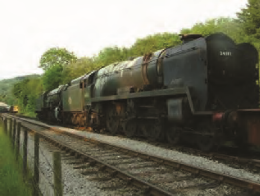 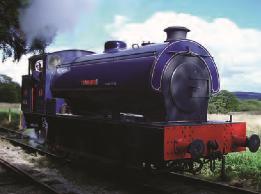 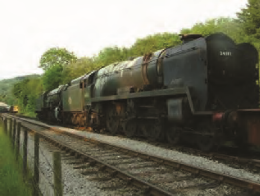 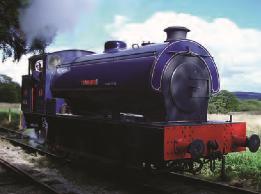 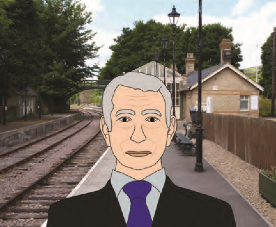 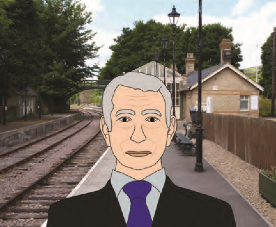 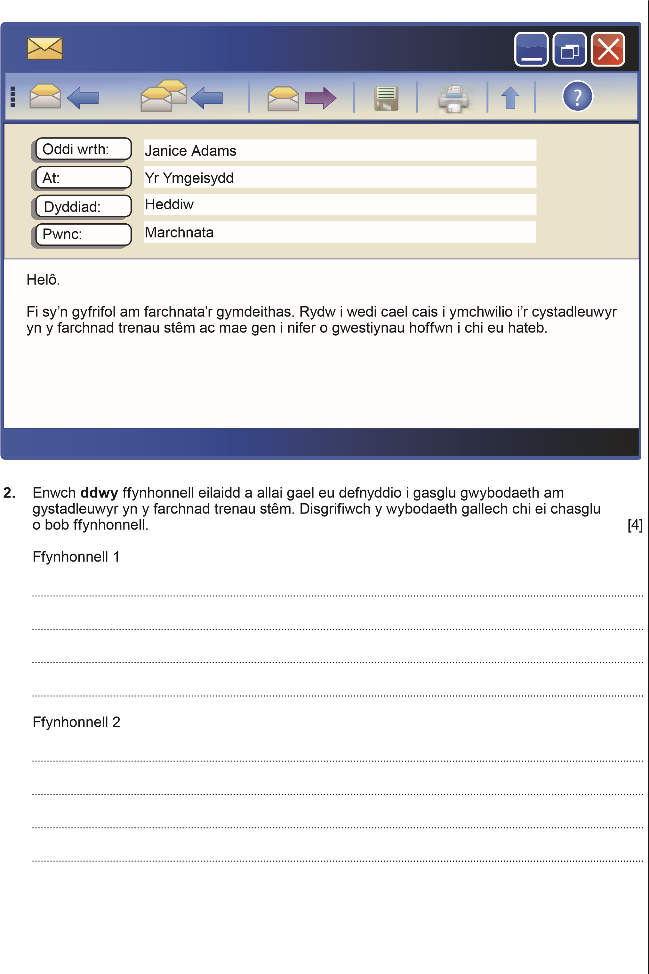 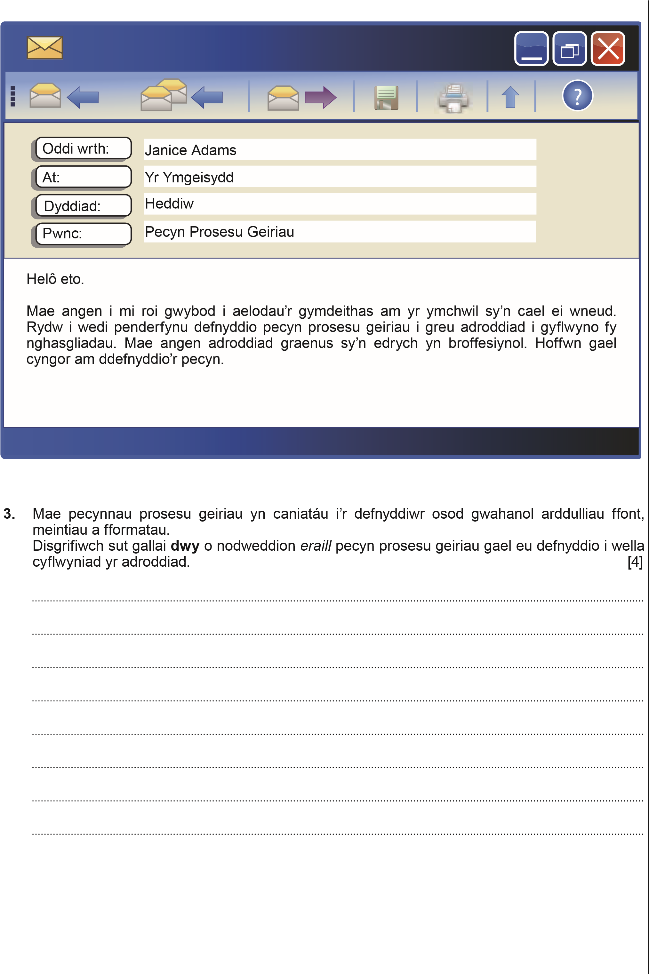 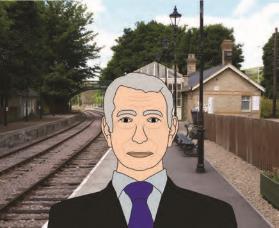 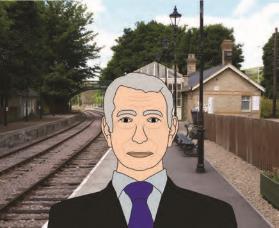 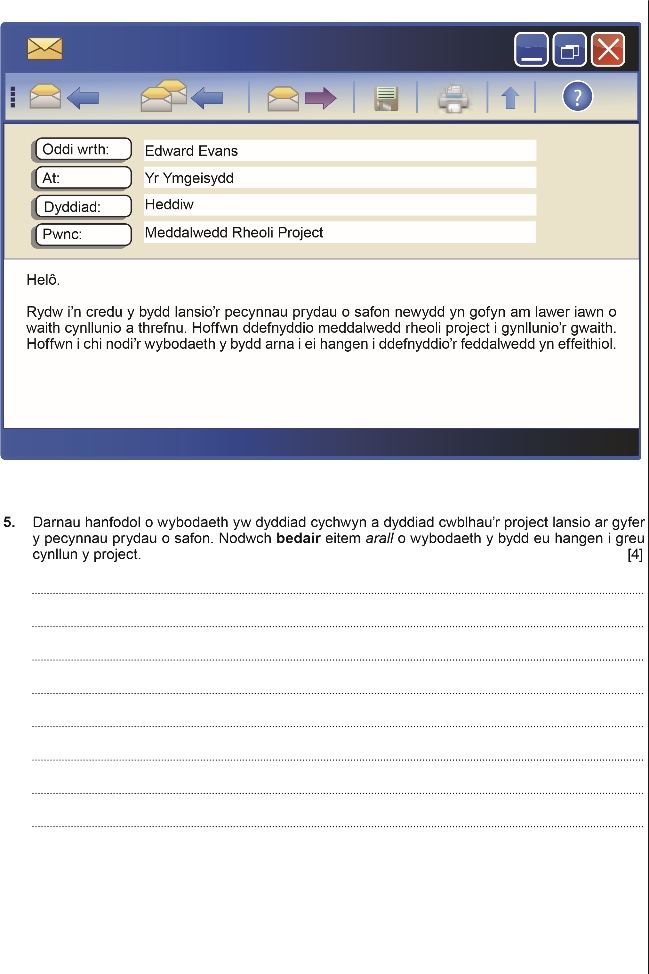 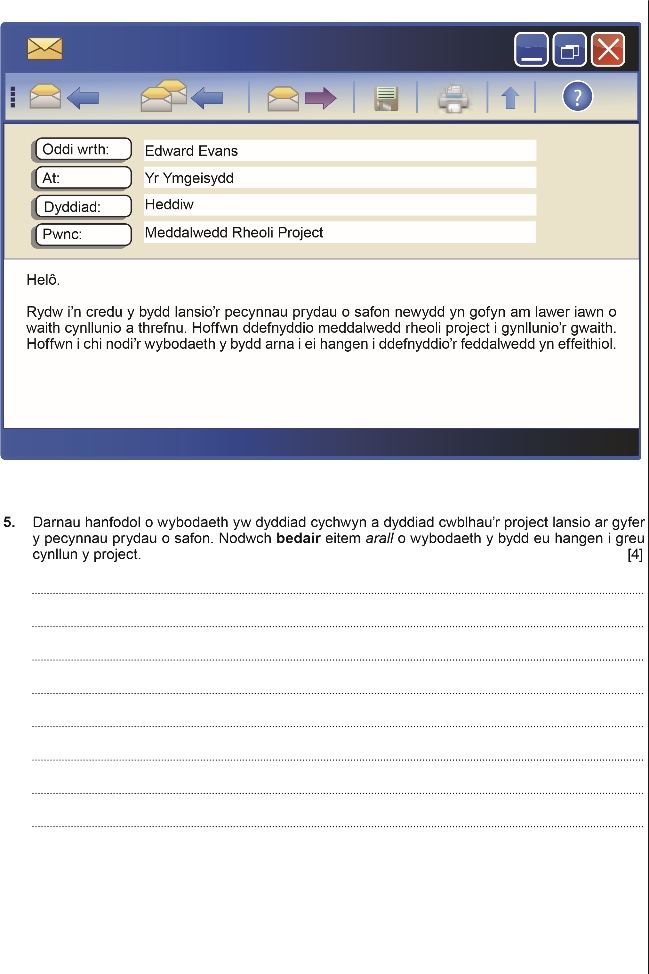 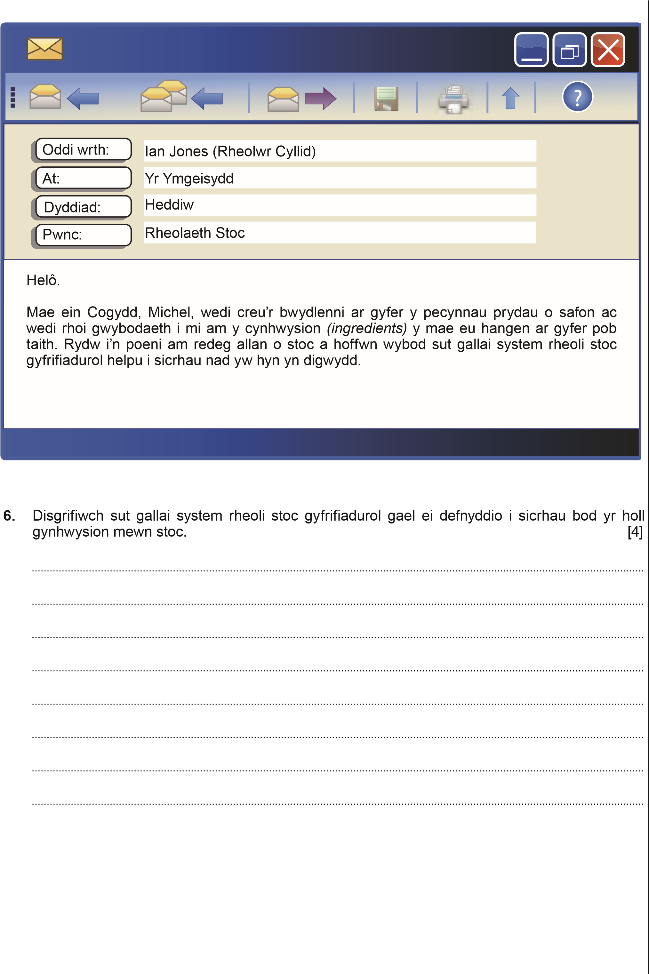 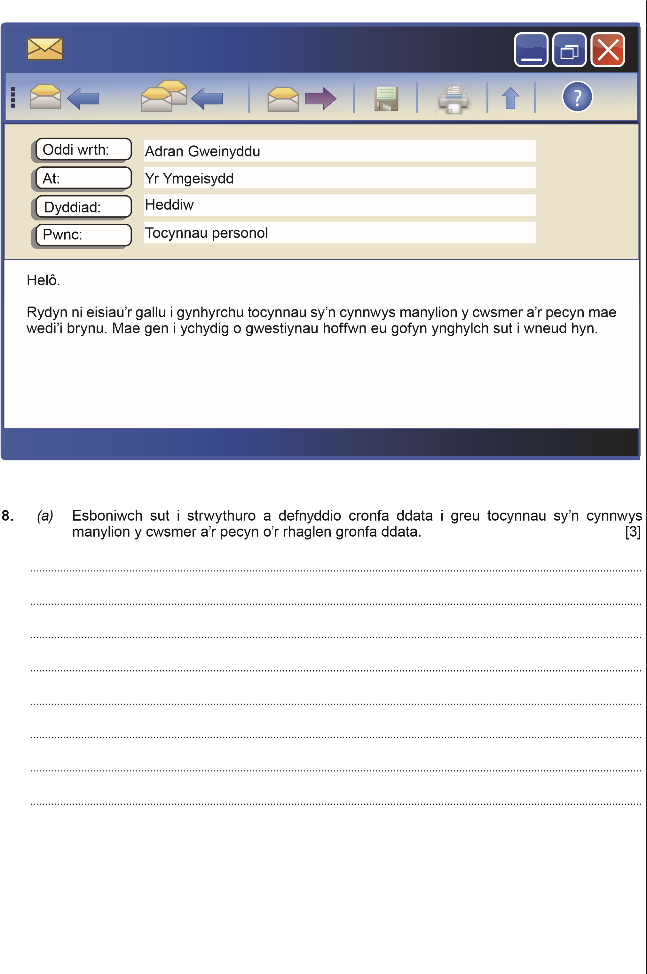 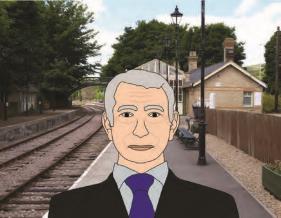 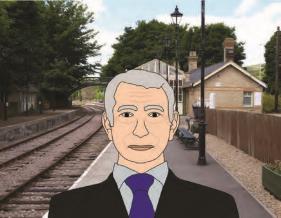 CyfenwEnwau EraillI’r Arholwr yn UnigI’r Arholwr yn UnigMarc UchafMarc yr ArholwrCyfanswm y Marciau(RHAN A yn unig)40